Allerta sanitaria: usate i servizi on lineGli sportelli camerali sono chiusi al pubblico fino al 3 aprile.Garantito il servizio on lineLucca, 10 marzo 2020 – Da domani 11 marzo fino al 3 aprile 2020 tutti gli sportelli della Camera di Commercio di Lucca sono chiusi al pubblico, a causa dell'emergenza sanitaria Covid-19. L’ente camerale invita l’utenza ad utilizzare i servizi on line, il canale telefonico ed e -mail. In particolare il servizio telefonico è garantito tutti i giorni dalle ore 9:00 alle ore 13:00 e il lunedì e il mercoledì anche dalle ore 15:00 alle ore 16:00 da parte di tutti gli uffici.Per i servizi, sotto elencati, se non possono essere erogati in modalità telematica ovvero se non sono differibile, l’interessato ne può fare richiesta tramite canale telefonico o via mail, e sarà fissato appuntamento ai fini del rilascio del servizio. I servizi fruibili su prenotazione e appuntamento sono i seguenti:rilascio di certificati registro delle impresedeposito libri ai fini della vidimazionerilascio carte tachigraficherilascio di documenti di accompagnamento delle merci per l’esteroistanza cancellazione protestiSi ricorda che le imprese possono estrarre gratuitamente i propri documenti (visure, atti, bilanci) attraverso il cassetto digitale dell’imprenditore utilizzando, per l’accesso, lo spid o la firma digitale.Visure, atti e bilanci di altre imprese sono accessibili tramite il sito registroimprese.it con pagamento con carta di credito.Per il ritiro di certificati di origine già richiesti on line è possibile inviare un proprio corriere che dovrà rivolgersi all'usciere camerale. Per future richieste, è fortemente consigliata l'adesione al servizio stampa in azienda.Tutti gli eventi aggregativi di qualsiasi natura (convegni, seminari, commissioni ecc.) sono rinvia rinviati a data successiva al 3 aprile 2020, salvo ulteriori aggiornamenti. Per ulteriori informazioni consultare le pagine dedicate ai singoli eventi.Ufficio Stampa – Relazioni EsterneFrancesca SargentiTel. +39 0583 976.686 - cell. +39 338 7768286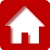 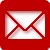 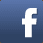 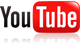 